Pressemitteilung 	06TB11
News	April 2011NEU: Flachdichtungen bei Trelleborg Sealing Solutions. Hersteller rundet Sortiment abText und Bilder unter www.pressearbeit.orgSortiment um Flachdichtungen erweitert(Stuttgart) Trelleborg Sealing Solutions erweitert sein Sortiment. Neu im Angebot des Entwicklers von Dichtungslösungen sind Flachdichtungen für viele Einsatzbereiche. Der Star der neuen Produktreihe HiMod® FlatSealTM ist eine Glasfaserdichtung mit sehr guten Leckageeigenschaften und hoher Festigkeit. Ein neues Fertigungsverfahren ermöglicht eine weit überdurchschnittliche mechanische Belastbarkeit und minimiert als erste Dichtung weltweit die werkstoffbedingten Nachteile früherer Zeiten. Zahlreiche Zulassungen bestätigen die Eigenschaften der neuen Produkte. HiMod® FlatSealTM ist das Ergebnis einer globalen strategischen Partnerschaft zwischen Trelleborg Sealing Solutions und den Frenzelit Werken.„Durch eine neue Fertigungstechnologie ist es gelungen, die Vorteile der Glasfaserdichtungen zu stärken, ohne die werkstoffbedingten Nachteile in bisherigem Umfang in Kauf nehmen zu müssen“, berichtet Ralf Gergen, Projektleiter für die Einführung von HiMod® FlatSeal™ im Industriebereich. Die Glasfaserdichtung HiMod® FlatSealTM15 aus der neuen Produktreihe vereint die guten Eigenschaften der Glasfaser und weist dadurch höchste Festigkeit und beste Leckageeigenschaften auf. Sie ist aufgrund der hohen thermischen Stabilität und der sehr guten chemischen Beständigkeit besonders widerstandsfähig gegenüber Dampf und Flüssigkeiten wie Ölen, Kraftstoffen oder Kohlenwasserstoffen. Aufgrund herausragender Festigkeitswerte ist sie für Mediendrücke bis 100 bar geeignet, und hält hohen mechanischen Belastungen stand. Vor allem bei kritischen Geometrien wie beispielsweise bei schmalen Stegen ist das wichtig. All diese Eigenschaften prädestinieren HiMod® FlatSealTM15 für den Einsatz als Flachdichtung in Pumpen, Kompressoren, Kühlgeräten, Armaturen, Getriebe, oder Ventilen und vielen anderen  anspruchsvollen Applikationen.Sieben Dichtungen aus drei Werkstoffgruppen Die neue Familie der Flachdichtungen besteht insgesamt aus sieben Produkten mit jeweils ganz besonderen Eigenschaften. Dazu gehören drei Flachdichtungen aus dem Bereich der Faserverbundwerkstoffe, die ideal für den Einsatz bei mittleren bis hohen Temperaturen sind. Zwei sind mit expandiertem Grafit verstärkt und eignen sich besonders für chemische Verarbeitungsprozesse. Zwei weitere Flachdichtungen aus PTFE, sind FDA-konform und bestens für den Einsatz im Lebensmittel- und Pharmabereich geeignet.Mit dem besten Druck-Temperatur-Verhältnis aller Flachdichtungen auf dem Markt kann die mit Streckmetall verstärkte Grafitdichtung HiMod® FlatSeal™36 aufwarten. Sie ist für Temperaturen bis +550 °C ausgelegt und kann universell in den verschiedensten Bereichen der Luft- und Raumfahrtindustrie sowie der chemischen und verarbeitenden Industrie eingesetzt werden. Anwender können dieses Produkt als Standardflachdichtung einsetzen. „Es kam uns darauf an, eine ausgewogene Serie zu entwickeln, die den meisten Anforderungen von Erstausrüstungskunden gerecht wird“, betont Ralf Gergen .Globale strategische PartnerschaftDie neue HiMod® FlatSeal™-Serie ist das Ergebnis einer globalen strategischen Partnerschaft zwischen Trelleborg Sealing Solutions und den Frenzelit Werken. Damit wird das Knowhow beider Unternehmen zusammengeführt, um die Anforderungen des Marktes an qualitativ hochwertige Flachdichtungen zu erfüllen. Neben den erstklassigen Produkteigenschaften profitieren Kunden auch vom gewohnt guten Service der Trelleborg Sealing Solutions  „Die schnelle Lieferung von Prototypen für Flachdichtungen gehört bei uns zum Service. Wir haben an unserem Fertigungsstandort in Spitzentechnologie investiert“, erläutert Gergen. „Unsere Maschinen lassen sich sehr schnell umrüsten, sodass wir unseren Kunden in den meisten Fällen schnell Muster zur Verfügung stellen können.“465 Wörter, 3.800 Zeichen 
Bei Abdruck bitte zwei Belegexemplare an SUXESText und Bilder auch unter www.pressearbeit.org ((Firmeninfo zu Trelleborg Sealing Solutions ))Vollsortimenter mit hoher EntwicklungskompetenzTrelleborg Sealing Solutions ist einer der weltweit führenden Entwickler, Hersteller und Lieferanten von Präzisionsdichtungen. Mit 23 Produktionswerken und über 40 Marketinggesellschaften weltweit unterstützt man Kunden in der Windenergie, der Luft- und Raumfahrtindustrie, der allgemeinen sowie der Automobilindustrie. Zum Sortiment gehören etablierte Marken wie Busak+Shamban, Chase Walton, Dowty, Forsheda, GNL, Palmer Chenard, Shamban, Skega and Stefa sowie eine Vielzahl firmeneigener Produkte und Werkstoffe wie Turcon®, Zurcon®, Orkot®, Isolast®, Stepseal® und Wills Rings®. Branchen-Schwerpunkte der deutschen Marketinggesellschaft sind Automobilzulieferindustrie, Maschinenbau, Stationärhydraulik, Mobilhydraulik, Antriebs- und Elektrotechnik, Chemische Industrie, Prozesstechnik, Food + Pharma, Semikonduktoren/ Chiphersteller, Öl und Gas, Sanitär und Heizung sowie Medizintechnik.((Firmeninfo zu Frenzelit Werke GmbH))Die Frenzelit Werke GmbH beschäftigt weltweit etwa 450 Mitarbeiter. Sie besitzt zwei Fertigungsanlagen in Deutschland, in Bad Berneck und Himmelkron sowie Tochtergesellschaften in Nordamerika und Asien. Neben Dichtungen produziert das Unternehmen technische Textilien, Kompensatoren und Isolationsmaterialien.Bilderverzeichnis Trelleborg Sealing Solutions  
Mit 2 Klicks zu Text und Bild unter www.pressearbeit.org.
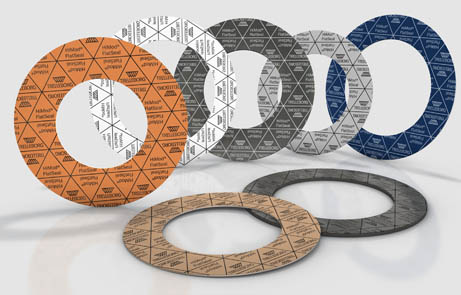 Bild Nr. 06-01 TB_HiMod-Flatseals.jpg. Trelleborg Sealing Solutions stellt mit der neuen Produktreihe HiMod® FlatSealTM Flachdichtungen für viele Einsatzbereiche vor.